Положениео проведении спортивного состязания«Осенний марафон»Общие положенияНастоящее положение определяет порядок  и условия участия в спортивном состязании «Осенний марафон» и требования к участникам.Цели формировать самостоятельность, умение действовать в группе сверстников;развивать двигательные качества и умственные способности учащихся;воспитывать положительные морально-волевые качества;укреплять дружеские отношения между учащимися. Время и место проведенияМероприятие проводится 17 октября 2017 года в 14.00 часов спортивный зал  Конкурсные задания1 КОНКУРС «НА ЗАРЯДКУ»2 КОНКУРС «СЛОВЕСТНЫЙ ПЕРЕПОЛОХ»3 КОНКУРС «ВЕСЕЛАЯ РЫБАЛКА»4 КОНКУРС ДЛЯ БОЛЕЛЬЩИКОВ5 КОНКУРС КАПИТАНОВ «САМЫЙ ЛОВКИЙ»6 КОНКУРС «СТРОИТЕЛИ»7 РЕФЛЕКСИЯ7. Состав жюриЧисленный состав жюри устанавливается в количестве 3 человек. Состав жюри определяют организаторы мероприятия. В состав жюри входят учитель начальных классов и один представитель из состава родителей. Конкурсы оцениваются по 5-ти бальной системе. После каждых двух испытаний жюри зачитывает результаты.8. Награждение победителейКоманда, набравшая наибольшее количество баллов, считается победителем. Все команды будут награждены за I, II и III место грамотами Сценарий спортивного состязания«Осенний марафон»Цель: пропаганда здорового образа жизни, воспитание любви и интереса к занятиям физической культуры.Задачи:формировать самостоятельность, умение действовать в группе сверстников;развивать двигательные качества и умственные способности учащихся;воспитывать положительные морально-волевые качества;укреплять дружеские отношения между учащимися.Оборудование и инвентарь: кегли  ; обручи ; скакалки,– 30, свисток – 1, стойки -5, кольца – 20. крыжки,мячи разной величины.Ход мероприятияВедущий: Здравствуйте, ребята, уважаемые гости. Сегодня у нас необычный осенний марафон. Мы приветствуем вас на нашей спортивной арене.Это – лучшие из лучших учащихся нашей школы: им лень сидеть у телевизора, они не портят глаза перед компьютером, они не читают скучных книг. Они – вечный двигатель, им не сидится на месте, солнце, воздух и вода – их верные друзья.Спортивные люди – они так красивы.В них столько энергии, бодрости, силы.Ты хочешь на них быть хоть каплю похожим?Лишь спорт тебе в этом отлично поможет!Ребята, а скажите мне пожалуйста для того чтобы быть сильным, крепким, здоровым, кроме спорта что еще нужно делать? (ответы детей). Все ребята, что вы назвали это очень важно. Но сегодня мы с вами будем собирать корзину полезных витаминов, которые необходимы для нашего организма, которые позволят нам быть сильными, ловким, смелыми. После каждого выполненного задания в корзину будут попадать овощи, (кегли) (представляется жюри)Жюри за каждое выполненное задание будут оценивать вас по 5 бальной системе.Ну что мы начинаем!- Команды, готовы?
- Да!
- Жюри, готовы?-Да!- -Прошу команды занять исходные позиции. Успехов вам, ребята, и побед!КОНКУРС «НА ЗАРЯДКУ»Если хочешь быть здоровым,Раньше встань,Забудь про лень.И зарядку делать нужно,Начиная этим день!Я приглашаю всех участников соревнований, и болельщик встать на зарядку, а жюри оценит нас по достоинству.Ведущий: Какие вы молодцы! За отличное выполнение мы начинаем с вами собирать нашу полезную корзину (в корзину складывается первый овощ).КОНКУРС «СЛОВЕСТНЫЙ ПЕРЕПОЛОХ»Содержание: Внимание задание! В центре нашего зала лежит обруч, в котором находятся кегли разного цвета, на кеглях написаны буквы, из которых вы должны будите собрать слово. У каждой команды кегли только своего цвета По сигналу каждый участник по очереди направляется в цент, берет кеглю только своего цвета, возвращается в свою команду и только тогда начинает выполнять задание следующий участник. Как только все кегли будут собраны, частники должны собрать слово, из тех букв, которые написаны на обратной стороне кегль. Побеждает команда, которая выполнит задание правильно и первой.Ведущий: Задание мы выполнили, пришло время наполнить нашу корзину полезными овощами.КОНКУРС «ВЕСЕЛАЯ РЫБАЛКА»Содержание: Сегодня мне хочется вас пригласить на рыбалку. Кто то из вас уже рыбачил? Поднимите руку? Здорово! Значит с моим заданием вы справитесь без труда, а кто первый раз это будет делать, уверяю вас, будет очень интересно. Ну что по свистку первый участник отправляется в центр круга, берет удочку и пытается поймать рыбку, если участник ловит больше чем одну рыбку, то он забирает все что поймал. Если участник долго не может поймать рыбку, то возвращается в команду без улова. Задание выполняет каждый участник по одному разу. Как только задание будет выполнено, подсчитываем, сколько улова будет у каждой команды.Ведущий: Вот мы выполнили еще одно задание, наполняем нашу корзину полезными овощами.КОНКУРС КАПИТАНОВ «САМЫЙ ЛОВКИЙ»Содержание: Пришло время сразиться нашим капитанам. А знаете, как хорошо уметь стрелять. Кто из вас бил в тире, поднимите руки? Прекрасно! Значит, вы имеете представление, как это делается. Но стрелять мы сегодня будем с помощью мячиков, а мишенью нам будет служить ведро. Я предлагаю выйти капитанам из строя, и выбрать себе одного помощника который будет стоять возле корзины с мячами. По сигналу помощник начинает накидывать мячи капитану, который стоит в обруче, и за обруч выходить нельзя, его задача поймать как можно больше мячей, за 1 минуту. Кто больше поймает мячей, тот и победил. Каждое попадание – одно очко. Проверим меткость?Ведущий: Вот мы выполнили еще одно задание, наполняем нашу корзину полезными овощами.КОНКУРС «СТРОИТЕЛИ»Содержание: Сейчас мы с вами будем заниматься строительством. В центре круга лежат цветные модули. По сигналу каждый участник по очереди направляется к центру, берет модуль и возвращается в команду. И так по очереди все участники пока модули не закончатся. Как только все модули будут разобраны, задача участников построить дом самый высокий и стойкий. Но вас ждет небольшое препятствие, наши модули будет охранять бык. Внимание выпускайте бычка! Если бык вас задел, вы оставляете модуль и возвращаетесь в команду без него.Ведущий: Задание выполнено, овощ в корзину.РЕФЛЕКСИЯВедущий: Мы выполнили все задания, и давайте посмотрим, что у нас попало в корзину (дети перечисляют овощи), вот видите, сколько полезных витаминов мы с вами сегодня собрали. И эти витамины вам всем очень хорошо знакомы.Наши соревнования подошли к концу. И пока жюри подводит итоги, я хочу сказать, что это только начало, небольшой шаг в сторону здоровья и хорошего настроения. А какое у вас настроение мы сейчас узнаем, выполнив еще одно маленькое задание. На столе у меня находятся витаминки веселые, и грустные. Если вам понравилось наше мероприятие и у вас все получилось, я предлагаю вам наклеить свою веселую витаминку в окошечко, любого понравившегося вам вагона (на стенде изображен поезд, куда дети наклеили витамины), если у вас что то не получилось сегодня, то я предлагаю вам наклеить грустную витаминку. Сейчас вы все вместе отправляемся в страну здорового образа жизни, правильно питания и хорошего настроения.А теперь слово предоставляется жюри! (Слово предоставляется жюри)Ведущий: Ну а наше мероприятие подошло к концу.Всем спасибо за вниманье, 
За задор и звонкий смех, 
За азарт соревнованья, 
Обеспечивший успех.
Вот настал момент прощанья, 
Будет краткой моя речь. 
Говорю я: «До свиданья! 
До счастливых новых встреч!Положениео проведении спортивного мероприятиядля учащихся начальных классов«Осенние забавы»(веселые старты)Общие положенияНастоящее положение определяет порядок  и условия участия в спортивном состязании «Осенние забавы»» и требования к участникам.Цели пропаганда здорового образа жизни.
Задачи:
развивать интерес к спорту посредством эстафет и конкурсов;
развивать у ребят наблюдательность, сообразительность, находчивость и ловкость;
развивать умение согласованно действовать в коллективе, смелость и чувство уверенности в себе.
 Время и место проведенияМероприятие проводится 18 октября 2017 года в 15.00 часов спортивный зал  Конкурсные заданияИгра «Лесная чаща»Эстафета «Болото» Эстафета «Самые быстрые»Эстафета «Самые дружные» Эстафета «Перенеси предмет»Эстафета «Переправа»Сценарий спортивного мероприятиядля учащихся начальных классов«Осенние забавы»(веселые старты)Цель: пропаганда здорового образа жизни.
Задачи:
развивать интерес к спорту посредством эстафет и конкурсов;
развивать у ребят наблюдательность, сообразительность, находчивость и ловкость;
развивать умение согласованно действовать в коллективе, смелость и чувство уверенности в себе.
Место проведения: Спортивный зал.
 Ход мероприятия
 Ведущий:
На спортивную площадку
Приглашаем мы всех вас!
Праздник спорта и здоровья
Начинаем мы сейчас!
Здравствуйте, дорогие ребята Нам очень приятно видеть всех вас. Мы начинаем спортивные соревнования «Осенние забавы»
Ребята, за каждое правильное выполненное задание вы получаете 5 баллов
Итак,– пора начинать соревнование!
Игра «Лесная чаща»
Эстафета «Болото» 
Командам выдаются листочки - дощечки («кочки»). Перекладывая листочки-дощечки, команды должны перейти «болото», не замочив ноги. Земля выполняет роль «болота», а листочки - дощечки – роль «кочек». Если игрок оступается в «болото», то идет обратно на старт. Дойдя до финишной прямой бежит обратно к команде и передает «кочки». Выигрывает та команда, которая быстрее пройдет «болото».
Эстафета «Самые быстрые» 
Каждая команда встает в шеренгу, взявшись за руки. У стоящего в самом конце игрока в руках платок. Он змейкой под руками оббегает всех, оббегает ориентир и встает первым передав платочек в конец команды. Так же поступает каждый участник команды. Побеждает та команда, которая быстрее справилась с заданием.
Эстафета «Самые дружные» 
Команды строятся в линию. Каждый должен положить правую руку на плечо впереди стоящего и приподнять левую ногу. Левой рукой надо взяться за ногу впереди стоящего. В таком положении команда должна допрыгать до финишной линии. Побеждает самая быстрая и ловкая команда.
Эстафета «Перенеси предмет»
На старте стоят у каждой команды 6 предметов (кубики или кегли), до финиша расположены гигантские следы босых ног. Необходимо взять один предмет и прыгая по следам, донести его до финиша и поставить в обруч, вернуться. Выигрывает та команда, которая перенесет быстрее всех.
Эстафета «Переправа»
Капитан и первый участник влезают в обруч и движутся до ориентира, первый участник остаётся, а капитан с обручем возвращается за вторым участником. И так до тех пор, пока капитан «не перевезет» всю команду. Выигрывает та команда, которая быстрее оказалась у ориентира в полном составе.

Ведущий: Пока жюри подводит итоги, мы проведем игру. Я буду загадывать загадки, а вы хором отвечайте.
«Загадки» 
Я - болотное растенье,
Конопатят мною стены.
Мягок, а не пух,
Зелен, а не трава.
(Мох)
Растёт не на суше,
Голова из плюша.
(Камыш)
Что растёт вершиной вниз?
Что висит верхушкой вниз?
(Шишка)
В золотой клубочек,
Спрятался дубочек.
(Жёлудь)
Есть у ребят зелёный друг
- Весёлый друг, хороший, 
Он им протянет сотни рук 
И тысячи ладошек.
(Лес)

Ведущий:
Провели мы состязанья
И желаем на прощанье
Всем здоровье укреплять
Мышцы крепче накачать.
Всем ребятам мы желаем
Не стареть и не болеть
Больше спортом заниматься
И в учёбе не отстать!
Предоставляем слово нашему уважаемому жюри, которое подведет итог наших соревнований и наградит победителей.
Участникам вручаются грамоты Ведущий: Наши соревнования подошли к концу. Но думаем, что это только начало, небольшой шаг в сторону здоровья и хорошего настроения. Спасибо нашим командам за участие, за их мужество. Спасибо всем кто пришел сегодня на наше спортивное мероприятие Успехов всем, удачи, крепкого здоровья и отличного настроения!                                                                                                                                         БЕКIТЕМIН16 лм директорыМигунова Т.А.«___» ______________2017УТВЕРЖДАЮ:Директор школы-лицея № 16Мигунова Т.А.                                                                                                                                                        «___» ______________2017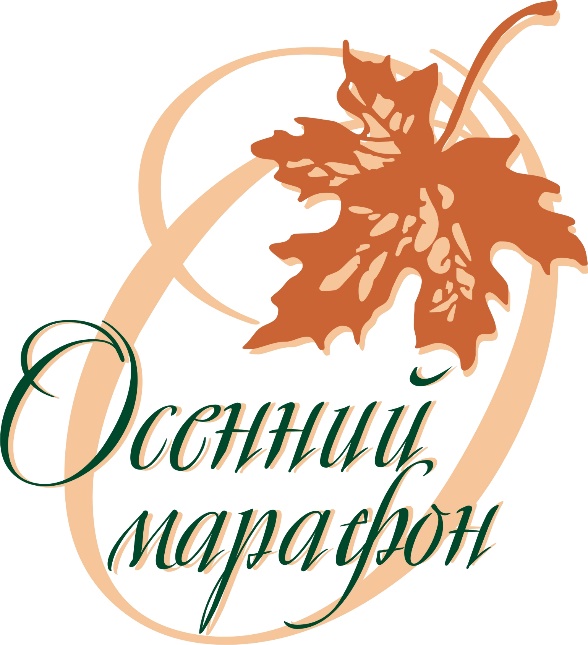 Спортивное мероприятие в начальной школе(4 класс)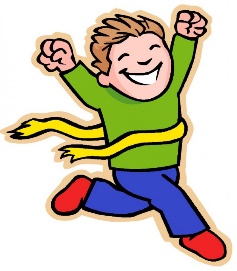    Подготовила: Турчак Н.Л.                                                                                                                                           БЕКIТЕМIН16 лм директорыМигунова Т.А.«___» ______________2017УТВЕРЖДАЮ:Директор школы-лицея № 16Мигунова Т.А.                                                                                                                                                        «___» ______________2017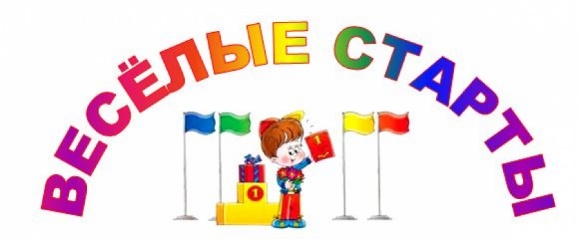 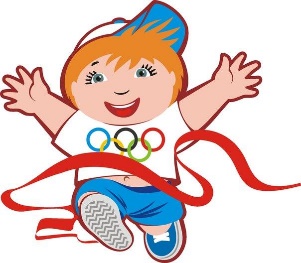    Подготовила: Турчак Н.Л.    